Formulário de Matrícula - Aluno EspecialDados para o CadastroNome completo: ________________________________________________________________________________Filiação - Mãe: _________________________________________________________________________________Filiação - Pai: _________________________________________________________________________________Data de nascimento: ____/_____/_______ Local de Nascimento: _______________________________-_________RG: ______________________ Data de expedição: _____/_____/________ Órgão expedidor: __________________Órgão Expedidor:_________________ CPF: ________________________e-mail: ___________________________________________________ Telefone: _____________________________Endereço completo: ______________________________________________________________________________________________________________________________________________________________________________Solicitação Eu, _______________________________________________________, aluno regularmente matriculado no programa de pós-graduação em ___________________ da (instituição) _________________________________________, em nível de _______________, ingressante do ano de _________, solicito à CPG que homologue minha matrícula para o _______ semestre letivo do ano de 20______, nas disciplinas relacionadas abaixo. Orientador: _____________________________________________________________________Coorientador: ___________________________________________________________________Documentos necessários:Cópia do RG, do CPF e do comprovante de matrícula no PPG. Obs: Favor escanear os documentos e enviá-los junto com a solicitação de matrícula para o e-mail do programa de pós-graduação, com cópia para o coordenador.Goiânia, ______ de ___________________ de 20_______.____________________________________ 	____________________________________Assinatura do Aluno	Assinatura do Orientador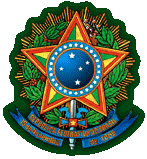 SERVIÇO PÚBLICO FEDERALUNIVERSIDADE FEDERAL DE GOIÁSINSTITUTO DE CIÊNCIAS BIOLÓGICASSECRETARIA DE PÓS-GRADUAÇÃO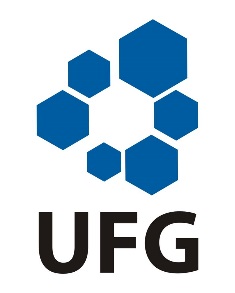 Disciplina(s) a cursar no programa de pós-graduação em _________________________________:Disciplina(s) a cursar no programa de pós-graduação em _________________________________:01.02.03.